Melding door nieuwe werkgever
van nieuwe tewerkstelling
van buitenlandse werknemer 
die reeds beschikt over geldige toelating tot arbeid 
afgeleverd in het kader van seizoenarbeid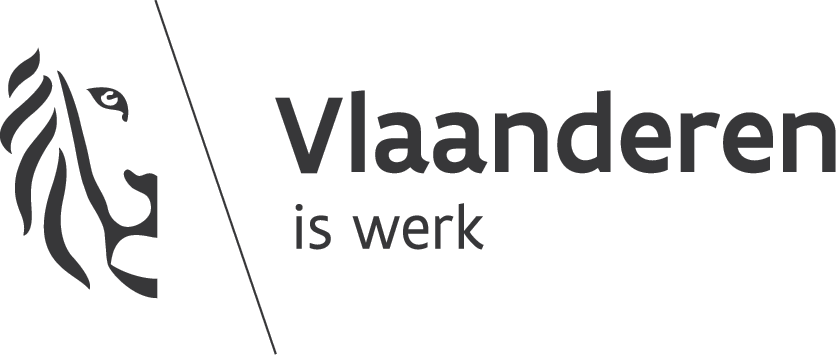 Departement Werk & Sociale Economie
Dienst Economische Migratie
Koning Albert II-laan 15 bus 380, 1210 BRUSSEL
aanvraag.arbeidskaart@vlaanderen.beDit document wordt ingevuld door de werkgever in toepassing van art.9, §2 van het Besluit van de Vlaamse Regering van 7 december 2018, houdende uitvoering van de wet van 30 april 1999 betreffende de tewerkstelling van buitenlandse werknemers. De werkgever verzendt dit document samen met een kopie van de arbeidsovereenkomst naar aanvraag.arbeidskaart@vlaanderen.beOndergetekende,      	 achternaam + voornaamvertegenwoordiger van      	     	 ondernemingsnaammet ondernemingsnummer        .     .     , meldt hierbij dat volgende werknemer     	 achterna(a)m(en) + voorna(a)m(en) met INSZ-nummer    .   .         -   met ingang van    -   -        startdatum nieuwe arbeidsovereenkomst van bepaald werkdoor onze onderneming tewerkgesteld zal worden te      	 volledig adres plaats van tewerkstelling,hetgeen bewezen wordt door middel van een kopie van de nieuwe arbeidsovereenkomst van bepaald werk in bijlage bij deze melding.Betrokken werknemer beschikt reeds over een geldige toelating tot arbeid die werd afgeleverd in het kader van seizoenarbeid op grond van de tewerkstelling bij      	 ondernemingsnaam vorige werkgevermet ondernemingsnummer        .     .     
Gedaan te                                          (plaats) op    -   -        (datum)handtekening vertegenwoordiger nieuwe werkgever